                     Colegio Carlos Miranda Miranda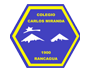                       Lenguaje/Ingrid Hernandez P.                     Ed. DiferencialGUÍA DE APOYO N ° 3Actividad Poesía “El otoño”                     Colegio Carlos Miranda Miranda                      Lenguaje/Ingrid Hernandez P.                      Ed. DiferencialGUIA DE APOYO N°1Nombre: _________________________________________________________Fecha:  lunes 30 de marzo del 2020Lee la poesía junto a un adulto y luego corta y pega donde corresponde¿Qué es poesia? Es la manifestacion de la belleza o de los sentimientos por medio de la palabra,que genera determinadas emociones en el lector u oyente.                                                                     El otoño 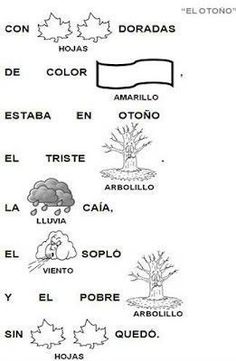 ……………………………………………………………………………………………………………………………………………………………………………………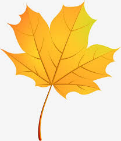 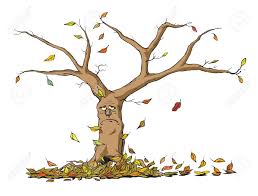 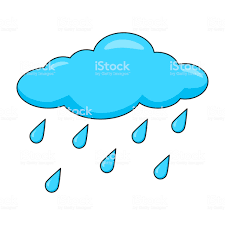 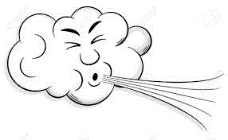 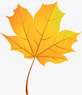                         Colegio Carlos Miranda Miranda                           Lenguaje/Ingrid Hernandez P.                           Ed. Diferencial                                                                             GUIA DE APOYO N°2                                                               Estaciones del añoNombre: _________________________________________________________Fecha:    martes 31 de marzo del 2020Conozcamos las estaciones del año: las estaciones del año son cuatro: otoño invierno primavera y verano, nos encontramos en la estación de otoño sus características son:Corta y pega las imágenes explicando cada pictograma que debe ir en cada estacion del año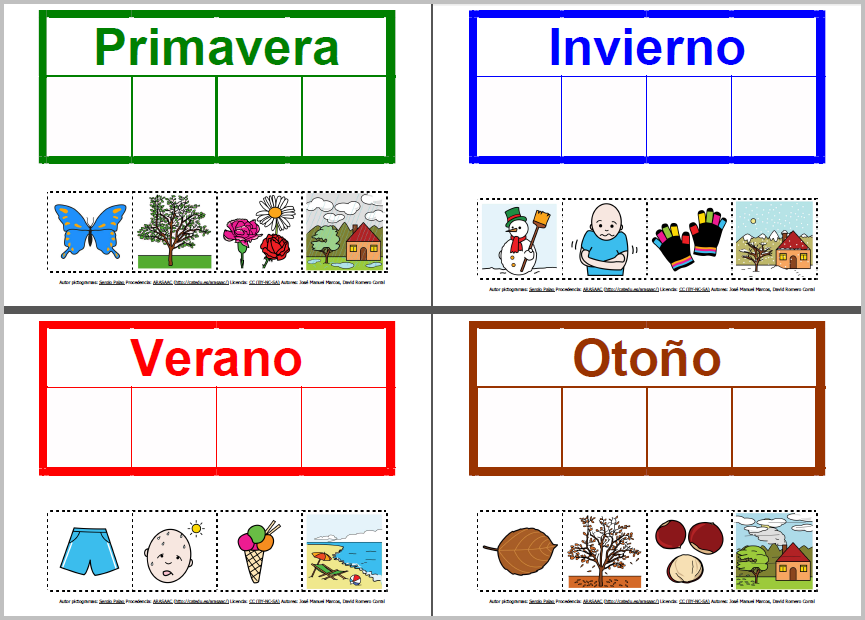                           Colegio Carlos Miranda Miranda                           Lenguaje/Ingrid Hernandez P.                           Ed. Diferencial                                                      GUIA DE APOYO N° 3Nombre: _________________________________________________________Fecha: miércoles 1 de abril del 2020Separación de silabas: consiste en separar la palabra en silabas (puedes apoyarte con aplausos) Por ejemplo:     pan                         pan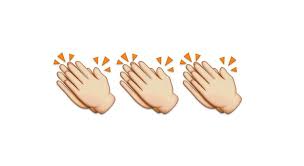                         pan       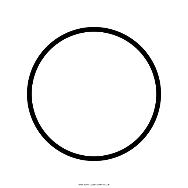 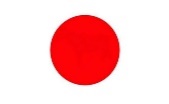 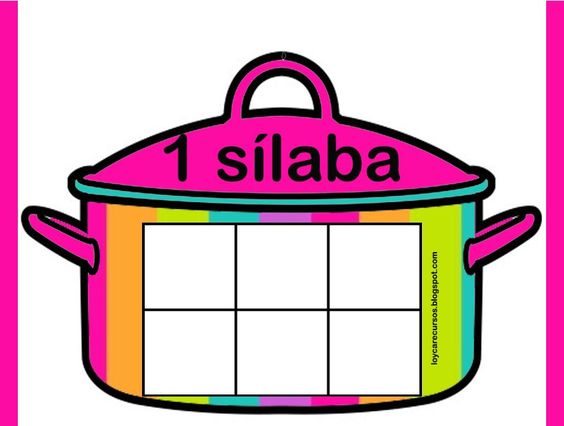 Ejercitemos:                              Colegio Carlos Miranda Miranda                             Lenguaje/Ingrid Hernandez P            Ed. Diferencial                                                                     GUIA DE APOYO N°4Nombre: _________________________________________________________Fecha:   jueves 2 de abril del 2020En esta guía tendrás que buscar todas las palabras que comiencen con la misma silaba inicial.Por ejemplo: si damos la palabra Abeja tendremos que colorear solo las cosas que comiencen con A (acá solo pintamos anillo, araña. elefante no porque comienza con E)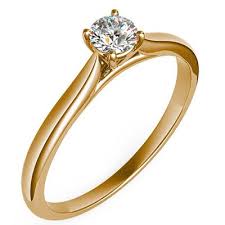 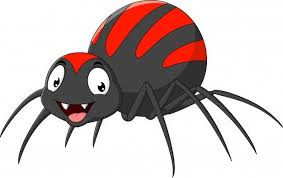 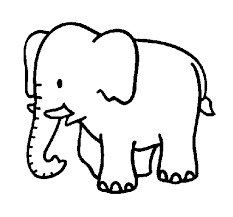                        Colorea solo los dibujos que comienzan con la silaba inicial OTOÑO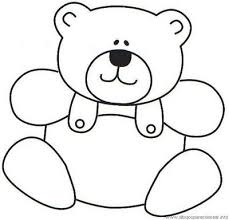 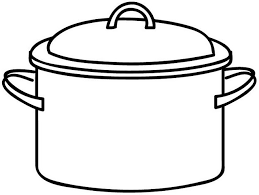 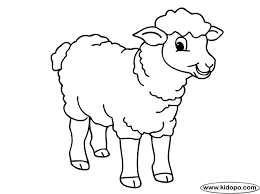 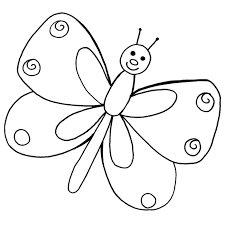 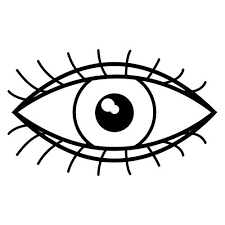 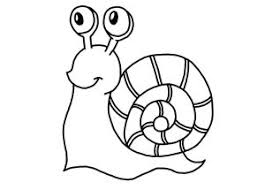                        Colegio Carlos Miranda Miranda                         Lenguaje/Ingrid Hernandez P.        Ed. DiferencialGUIA DE APOYO N°5Nombre: _________________________________________________________Fecha:  viernes 3 de abril de abril del 2020Vocabulario Vocabualrio es incorporar palabras nuevas y poder usarlas en oraciones, indica con el dedo indice la imagen y nombralas que el niño repita cada una y asociela que corresponden al otoño.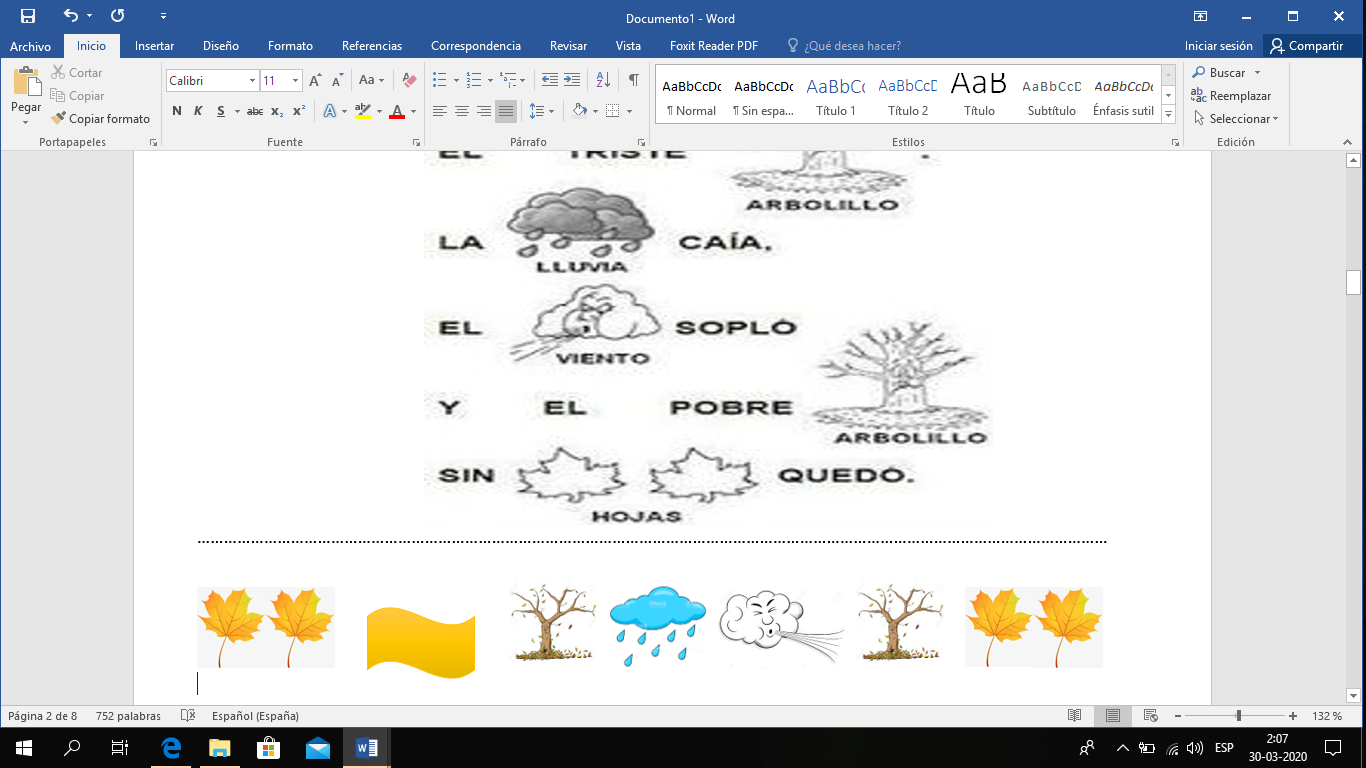 Reforcemos grafo motricidad, sigue las líneas punteadas 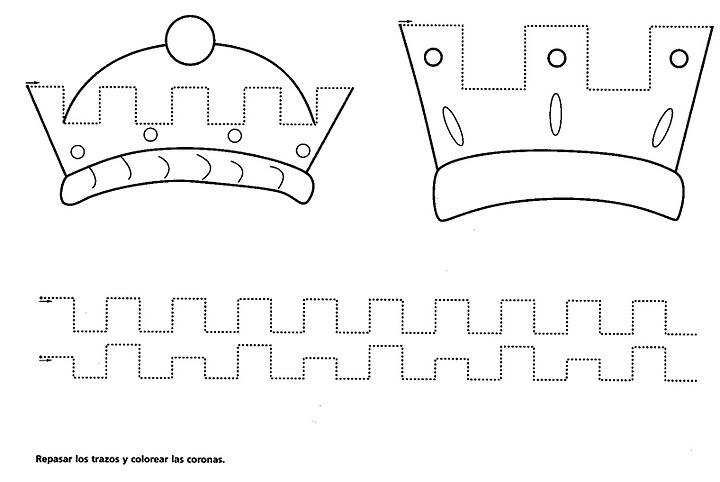                     Colegio Carlos Miranda Miranda                      Lenguaje/Ingrid Hernandez P.                     Ed. Diferencial                                                                                          GUIA DE APOYO N°6Nombre: ________________________________________________________Fecha:    viernes 03 de abril del 2020En esta ficha vamos a volver a recordar la poesia “el otoño” si te la sabes la puedes repetir solo(a) o con ayuda de un adulto Colorea y responde las preguntas pintando el dibujo correcto           1.En la poesía se habla de: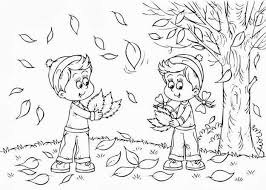 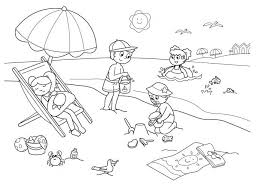                   EL otoño                                                                                               El verano         2.El árbol estaba: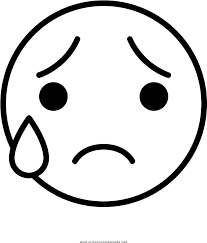 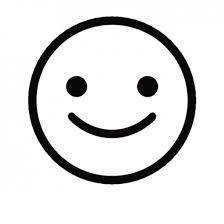                  Triste                                                                                         Feliz                                                                                                                          Dibuja el “Otoño”¿TE GUSTARON LAS ACTIVIDADES QUE TRABAJASTE? PINTA LA MANITO 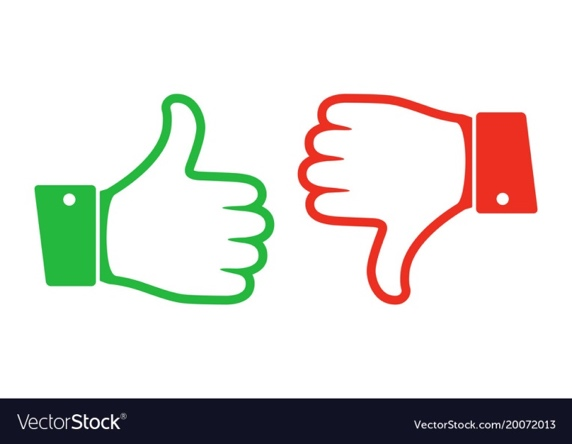                        Colegio Carlos Miranda Miranda                          Lenguaje/Ingrid Hernandez P.                          Ed. DiferencialNombre del Estudiante:Objetivos de Aprendizaje:1) 6. Comprender contenidos explícitos de textos literarios y no literarios, a partir de la escucha atenta, describiendo información y realizando progresivamente inferencias y predicciones. 2 y 3) 3. Descubrir en contextos lúdicos, atributos fonológicos de palabras conocidas, tales como conteo de palabras, segmentación y conteo de sílabas, identificación de sonidos finales e iniciales. 		4) 4. Comunicar oralmente temas de su interés, empleando un vocabulario variado e incorporando palabras nuevas y pertinentes a las distintas situaciones comunicativas e interlocutores. 				5) 2. Comprender textos orales como preguntas, explicaciones, relatos, instrucciones y algunos conceptos abstractos en distintas situaciones comunicativas, identificando la intencionalidad comunicativa de diversos interlocutores. 	Objetivos adaptados:6. Escuchar activamente diversos tipos de textos.3. Discriminar auditivamente segmentación y conteo de silabas comenzando por una silaba, identificación de sonido inicial.4. Fomento del vocabulario a través de imágenes 5. Comprender diversos tipos de textos entregando respuestas referentes a lo leído.6. Reforzar la motricidad fina a través del uso de tijeras,1) 6. Comprender contenidos explícitos de textos literarios y no literarios, a partir de la escucha atenta, describiendo información y realizando progresivamente inferencias y predicciones. 2 y 3) 3. Descubrir en contextos lúdicos, atributos fonológicos de palabras conocidas, tales como conteo de palabras, segmentación y conteo de sílabas, identificación de sonidos finales e iniciales. 		4) 4. Comunicar oralmente temas de su interés, empleando un vocabulario variado e incorporando palabras nuevas y pertinentes a las distintas situaciones comunicativas e interlocutores. 				5) 2. Comprender textos orales como preguntas, explicaciones, relatos, instrucciones y algunos conceptos abstractos en distintas situaciones comunicativas, identificando la intencionalidad comunicativa de diversos interlocutores. 	Objetivos adaptados:6. Escuchar activamente diversos tipos de textos.3. Discriminar auditivamente segmentación y conteo de silabas comenzando por una silaba, identificación de sonido inicial.4. Fomento del vocabulario a través de imágenes 5. Comprender diversos tipos de textos entregando respuestas referentes a lo leído.6. Reforzar la motricidad fina a través del uso de tijeras,1) 6. Comprender contenidos explícitos de textos literarios y no literarios, a partir de la escucha atenta, describiendo información y realizando progresivamente inferencias y predicciones. 2 y 3) 3. Descubrir en contextos lúdicos, atributos fonológicos de palabras conocidas, tales como conteo de palabras, segmentación y conteo de sílabas, identificación de sonidos finales e iniciales. 		4) 4. Comunicar oralmente temas de su interés, empleando un vocabulario variado e incorporando palabras nuevas y pertinentes a las distintas situaciones comunicativas e interlocutores. 				5) 2. Comprender textos orales como preguntas, explicaciones, relatos, instrucciones y algunos conceptos abstractos en distintas situaciones comunicativas, identificando la intencionalidad comunicativa de diversos interlocutores. 	Objetivos adaptados:6. Escuchar activamente diversos tipos de textos.3. Discriminar auditivamente segmentación y conteo de silabas comenzando por una silaba, identificación de sonido inicial.4. Fomento del vocabulario a través de imágenes 5. Comprender diversos tipos de textos entregando respuestas referentes a lo leído.6. Reforzar la motricidad fina a través del uso de tijeras,Cont. ConceptualesTextos literarios: separación silábica, vocabulario, sílaba inicial Estrategias de comprensión lectora, extracción de información de texto leído Motricidad fina Textos literarios: separación silábica, vocabulario, sílaba inicial Estrategias de comprensión lectora, extracción de información de texto leído Motricidad fina Textos literarios: separación silábica, vocabulario, sílaba inicial Estrategias de comprensión lectora, extracción de información de texto leído Motricidad fina Curso:Pre kínder - kínderFecha30 al 03 de abril Instrucciones Generales:Estimados estudiantes y apoderados: En estas actividades de lenguaje trabajaremos toda la semana el mismo texto “poesía” por lo tanto hay que recordarla todos los días antes de comenzar la nueva actividad.Comprensión de un poema, asociación imagen colorTrabajaremos vocabulario de manera de ampliar palabras en los estudiantes Trabajaremos motricidad fina a través de tijeras, pegamento, Trabajaremos las fichas enviadas una por día según indica la fecha.Estimados estudiantes y apoderados: En estas actividades de lenguaje trabajaremos toda la semana el mismo texto “poesía” por lo tanto hay que recordarla todos los días antes de comenzar la nueva actividad.Comprensión de un poema, asociación imagen colorTrabajaremos vocabulario de manera de ampliar palabras en los estudiantes Trabajaremos motricidad fina a través de tijeras, pegamento, Trabajaremos las fichas enviadas una por día según indica la fecha.Estimados estudiantes y apoderados: En estas actividades de lenguaje trabajaremos toda la semana el mismo texto “poesía” por lo tanto hay que recordarla todos los días antes de comenzar la nueva actividad.Comprensión de un poema, asociación imagen colorTrabajaremos vocabulario de manera de ampliar palabras en los estudiantes Trabajaremos motricidad fina a través de tijeras, pegamento, Trabajaremos las fichas enviadas una por día según indica la fecha.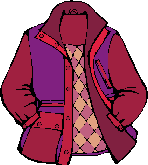 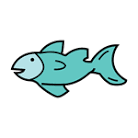 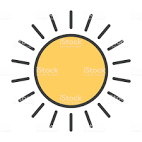 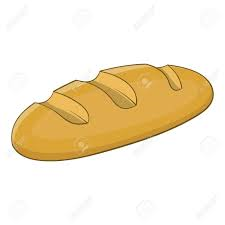                                           SOLUCIONARIO O RESPUESTA ESPERADA                                          SOLUCIONARIO O RESPUESTA ESPERADANÚMERO DE PREGUNTARESPUESTASFicha N° 1Leer con un adulto comprender lo leído (poema)Cortar y pegar imágenes en poema Ficha N°2Conocer las características del otoño a través de imágenes Identificar estaciones del año a través de imágenes  Cortar y pegar pictogramas en estaciones del año Fomentar vocabularioFicha Nº3Identificar que las palabras se separan en silabas (palabras compuestas por una silaba)Observar imagen, nombrar y asociar palabra Ficha N°4Solo se colorean: oveja-ojo-oso-ollaFicha N°5Fomentar el vocabulario a través de imágenesEjercitar grafomotricidadFicha N°6Las respuestas correctas son: otoño -tristeEl dibujo tiene que tener relación con la poesía trabajada durante la semana 